Dzień dobryW najbliższym tygodniu poćwiczymy spostrzegawczość. 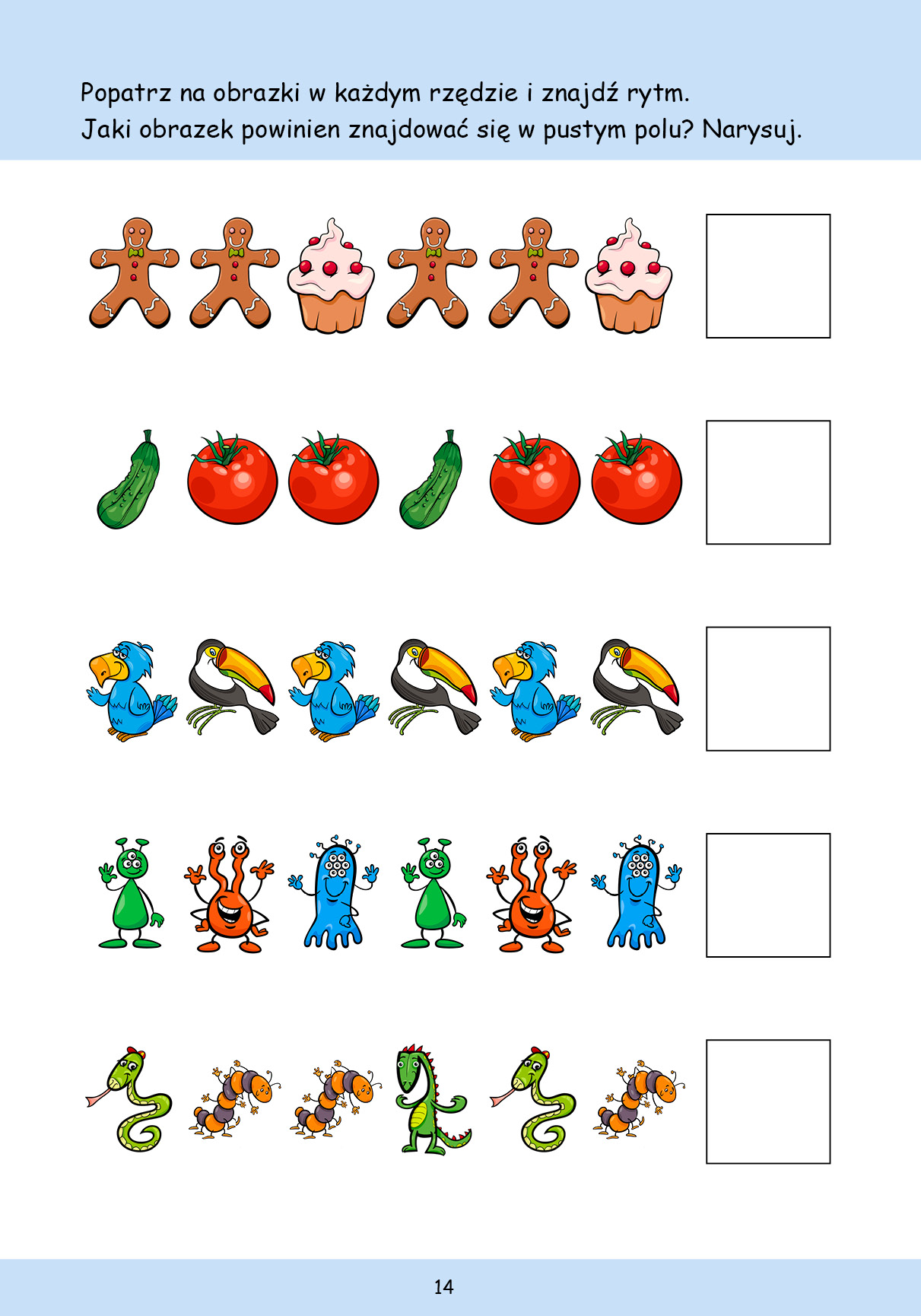 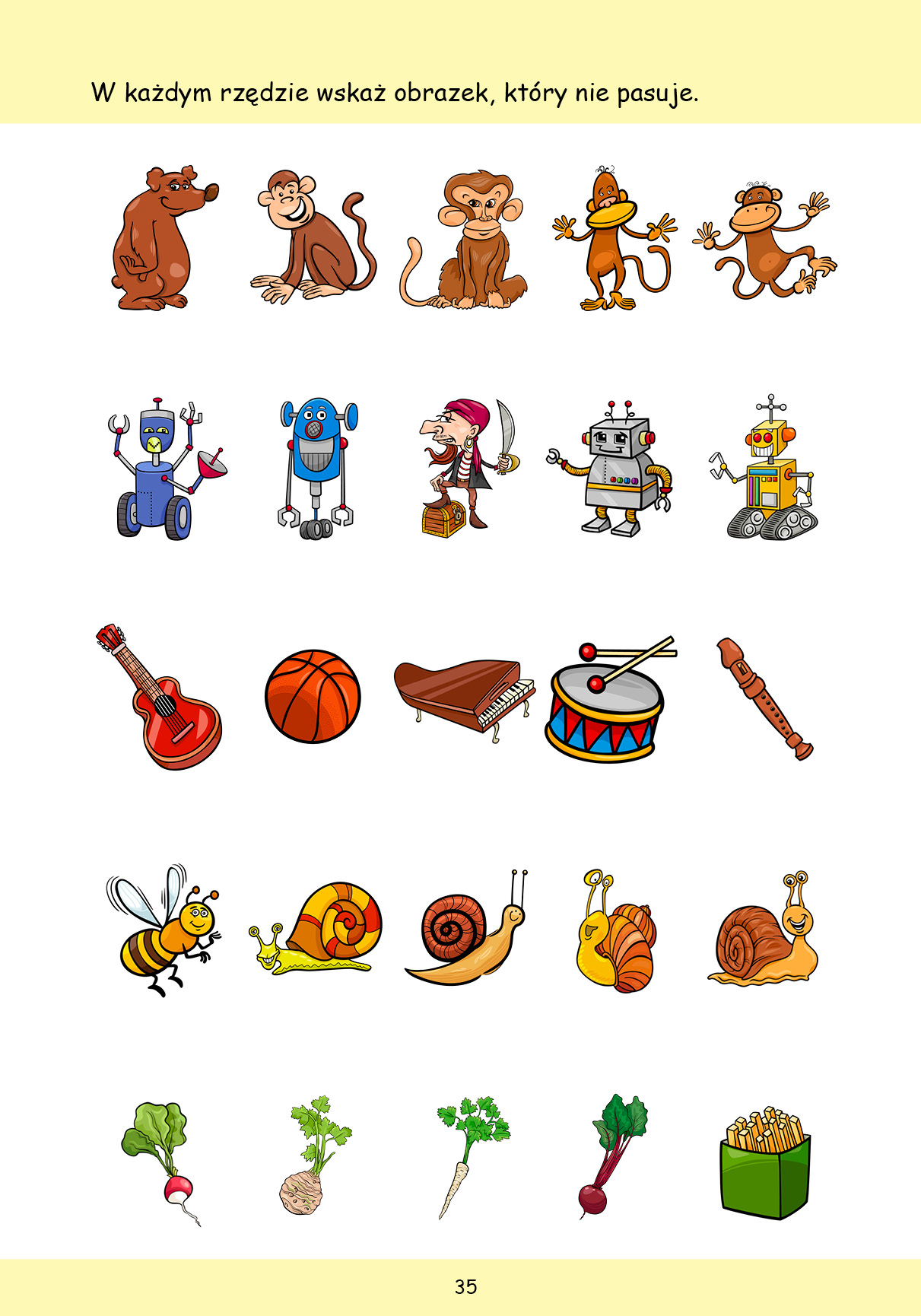 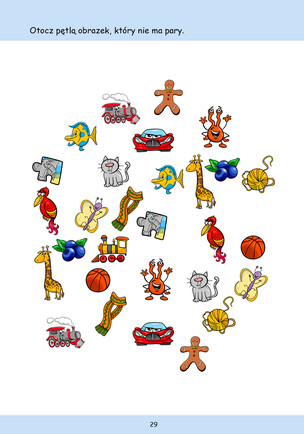 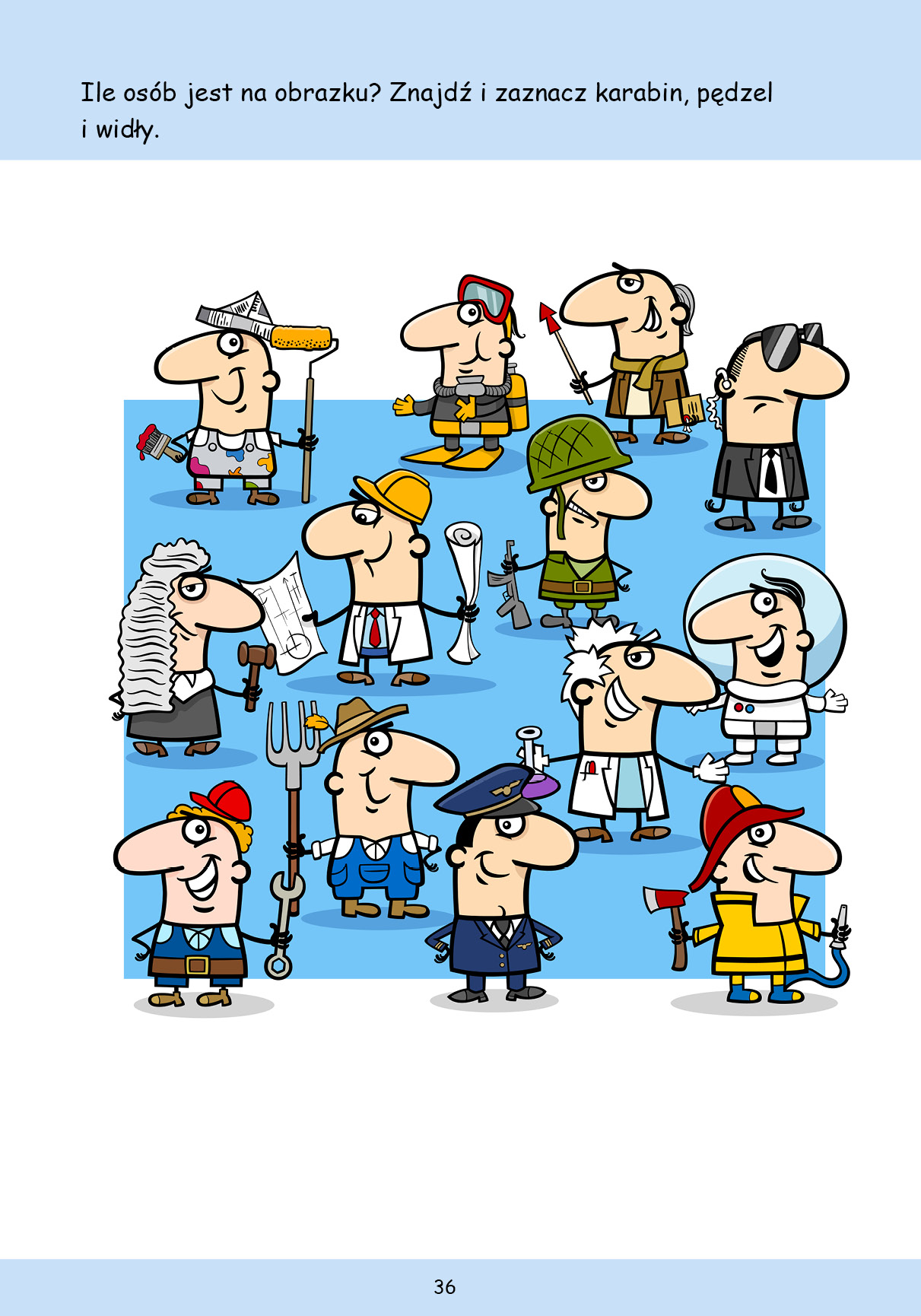 Policz owady i zapisz cyfrę poniżej.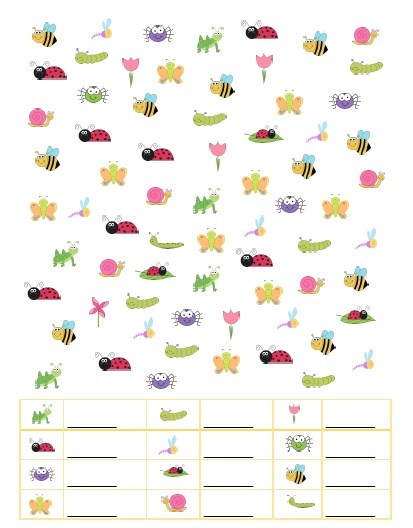 